VINOGRADOV SZERGEJ a Budapesti Metropolitan Egyetem Digitális Tanulmányok Intézetének intézetvezető docense. Több mint 20 éve foglalkozik a statisztikai elemzésekkel a gazdasági, társadalmi, illetve biológiai tudományterületekhez kapcsolódóan. 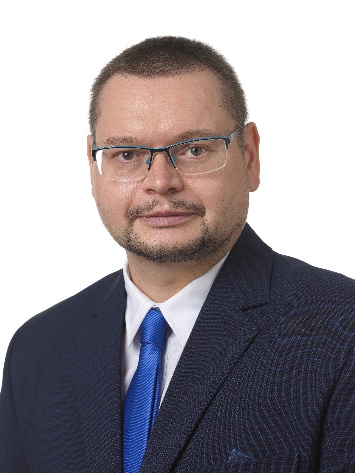 PhD értekezését 2009-ben védte meg a Szent István Egyetemen a szántóterületek komplex közgazdasági értékelése témakörben. Statisztikai módszertani tárgyakat oktat alap-, mester- és doktori képzésekben résztvevő hallgatóknak. Jelenlegi kutatási területei: a szervezeti társadalmi tőke, a nemzeti versenyképesség puha tényezőinek vizsgálata a digitalizáció és robotizáció (az Ipar 4.0) korában. Több folyóirat szerkesztőbizottságának tagja, intenzív publikációs tevékenységet folytat, tudományos közleményeinek száma 200 feletti, a Scopusban idézett közleményeinek száma: 20, Hirsch indexe (Magyar Tudományos Művek Tára): 11.